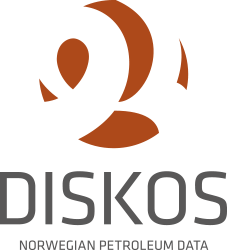 Diskos 2.0 Request for Proposal (RFP)Seismic, Well and Production modulesSSA-L Appendix 10:Data Protection Agreement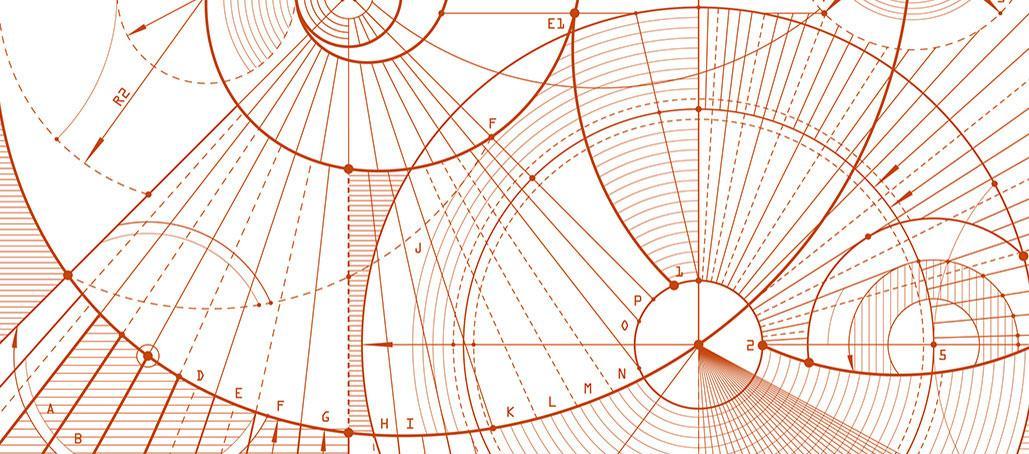 09.01.2020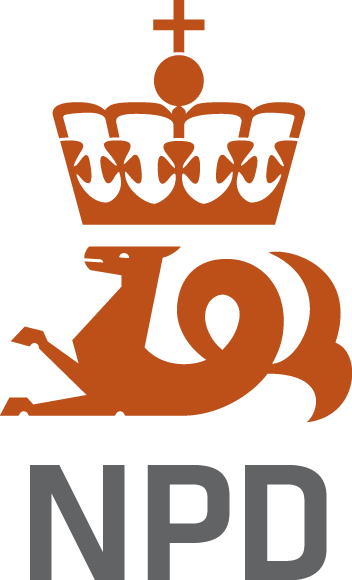 Data Protection AgreementTenderer shall include a proposed "Data Protection Agreement" in the tender. Please see section 2.4.4 in the "Invitation to tender" document.